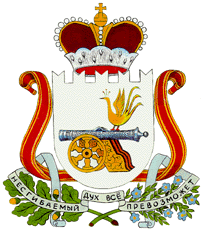 СОВЕТ ДЕПУТАТОВМАЛЕЕВСКОГО СЕЛЬСКОГО ПОСЕЛЕНИЯ  КРАСНИНСКОГО района Смоленской областиРЕШЕНИЕот 20 июня   2022 года                                                                             № 17Об утверждении схемы избирательныхокругов муниципального образованияМалеевского сельского поселения Краснинского района Смоленской области для проведения выборов депутатов Совета депутатовМалеевского сельского поселенияКраснинского района Смоленской областивторого созыва	Руководствуясь законом Смоленской области от 30.07.2003 г. № 41-з «О выборах органов местного самоуправления в Смоленской области», Уставом Малеевского сельского поселения Краснинского района Смоленской области, рассмотрев постановление ТИК муниципального образования «Краснинский район» Смоленской области от 18.06.2022 года № 16/64, Совет депутатов Малеевского сельского поселения Краснинского района Смоленской области	РЕШИЛ:	1. Утвердить схему одиннадцатимандатного избирательного округа Малеевского сельского поселения Краснинского района Смоленской области по выборам депутатов Совета депутатов Малеевского сельского поселения Краснинского района Смоленской области второго созыва в сентябре 2022 года, согласно приложению №1.	2. Настоящее решение   подлежит опубликованию в газете «Краснинский край».Глава муниципального образованияМалеевского сельского поселенияКраснинского района Смоленской области                         С.А. ТрофимоваПриложение № 1 к решению Совета депутатов Малеевского сельскогопоселения Краснинского районаСмоленской областиот 20.06.2022г. № 17Схема одиннадцатимандатного избирательного округа повыборам депутатов Совета депутатов Малеевского сельского поселенияКраснинского района Смоленской области второго созываЧисло избирателей по состоянию на 01 января 2022 года – 1555Число депутатских мандатов – 11Число избирательных округов – 1Схема одиннадцатимандатного избирательного округа повыборам депутатов Совета депутатов Малеевского сельского поселенияКраснинского района Смоленской области второго созываГрафическое изображение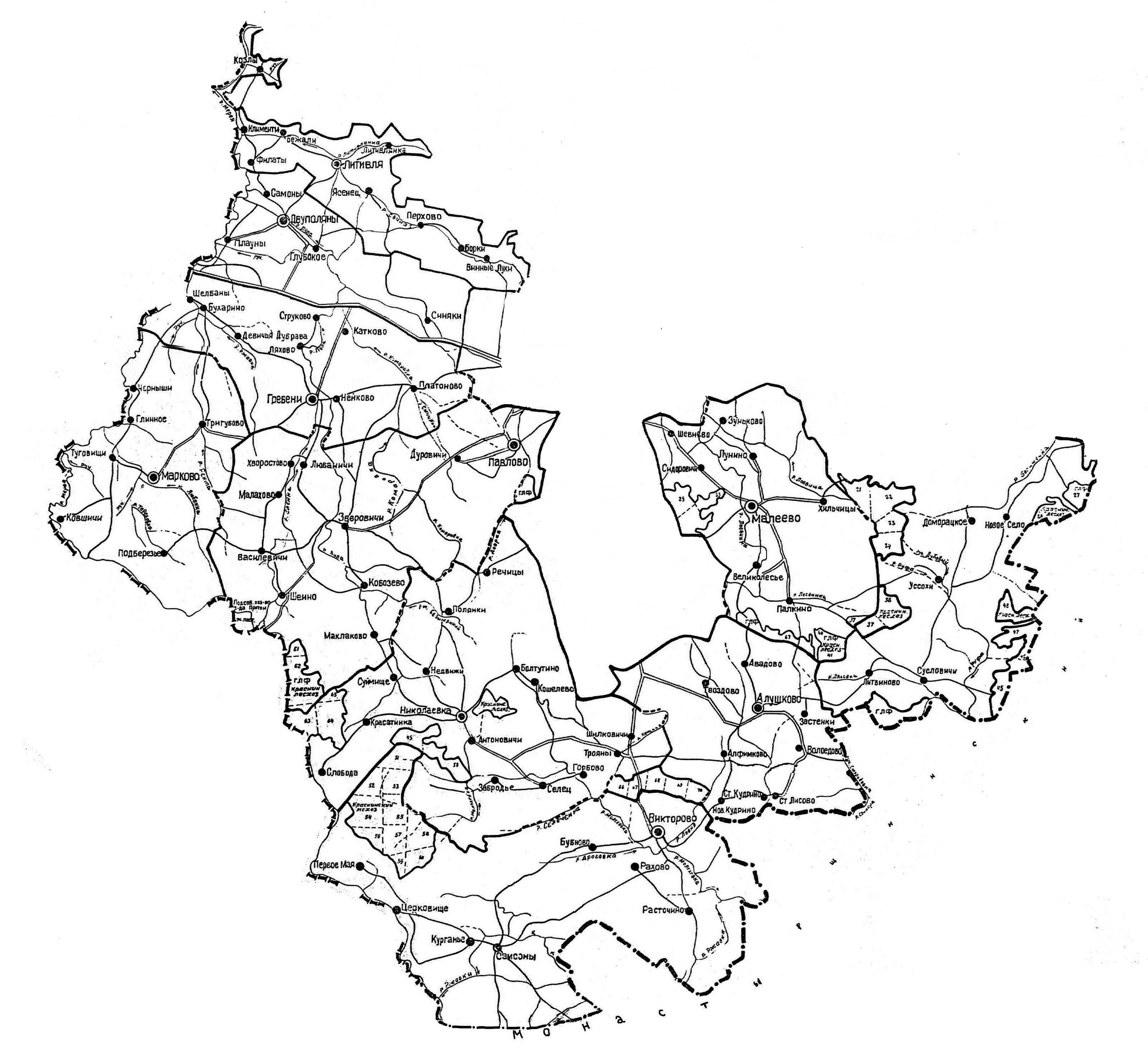 №/№НомеризбирательногоокругаКоличестводепутатскихмандатов вокругеОписание избирательного округаЧислоизбирателей123451.111Населенные пункты:д.Двуполяны, д.Бежали, д.Борки, д.Винные Луки, д.Глубокое, д.Клименти, д.Козлы, д.Литивля, д.Литивлянка, д.Перхово, д.Плауны, д.Самоны, д.Синяки, д.Филаты, д.Ясенец, д.Гребени, д.Платоново, д.Катково, д.Нейково, д.Ляхово, д.Струково, д.Бухарино, д.Шелбаны, д.Девичья Дубрава, д.Марково, д.Тригубово, д.Туговищи, д.Черныши, д.Глинное, д.Подберезье, д.Ковшичи, д. Павлово, д.Дуровичи, д.Зверовичи, д.Василевичи, д.Шеено, д.Маклаково, д.Малахово, д.Любаничи, д.Хворостово, д.Викторово, д.Богдановка, д.Бубново, д.Курганье, д.Первое Мая, д.Расточино, д. Рахово, д.Самсоны, д.Церковище д.Алушково, д.Алфимково, д.Авадово, д.Волоедово, д.Гвоздово, д.Застенки, д.Лисово, д.Старое Кудрино д.Малеево, д.Великолесье, д.Зуньково, д.Доморацкое, д.Литвиново, д.Лунино, д.Сидоровичи, д.Сусловичи, д.Палкино, д.Хильчицы, д.Уссохи, д.Новое село, д.Шевнево д.Николаевка, д.Антоновичи, д.Болтутино, д.Горбово, д.Забродье, д.Красатинка, д.Кошелево, д.Недвижи, д.Полянки, д.Пятницкое, д.Питьково, д.Речицы, д.Селец, д.Слобода, д.Суймище, д.Шилковичи, д.Трояны1555